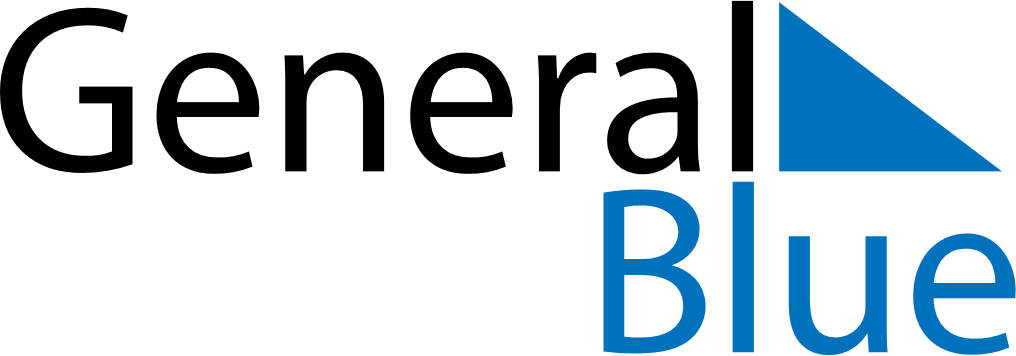 June 2024June 2024June 2024June 2024June 2024June 2024June 2024Mapanas, Eastern Visayas, PhilippinesMapanas, Eastern Visayas, PhilippinesMapanas, Eastern Visayas, PhilippinesMapanas, Eastern Visayas, PhilippinesMapanas, Eastern Visayas, PhilippinesMapanas, Eastern Visayas, PhilippinesMapanas, Eastern Visayas, PhilippinesSundayMondayMondayTuesdayWednesdayThursdayFridaySaturday1Sunrise: 5:12 AMSunset: 6:01 PMDaylight: 12 hours and 48 minutes.23345678Sunrise: 5:12 AMSunset: 6:01 PMDaylight: 12 hours and 48 minutes.Sunrise: 5:12 AMSunset: 6:01 PMDaylight: 12 hours and 49 minutes.Sunrise: 5:12 AMSunset: 6:01 PMDaylight: 12 hours and 49 minutes.Sunrise: 5:12 AMSunset: 6:02 PMDaylight: 12 hours and 49 minutes.Sunrise: 5:12 AMSunset: 6:02 PMDaylight: 12 hours and 49 minutes.Sunrise: 5:12 AMSunset: 6:02 PMDaylight: 12 hours and 49 minutes.Sunrise: 5:12 AMSunset: 6:02 PMDaylight: 12 hours and 50 minutes.Sunrise: 5:12 AMSunset: 6:03 PMDaylight: 12 hours and 50 minutes.910101112131415Sunrise: 5:13 AMSunset: 6:03 PMDaylight: 12 hours and 50 minutes.Sunrise: 5:13 AMSunset: 6:03 PMDaylight: 12 hours and 50 minutes.Sunrise: 5:13 AMSunset: 6:03 PMDaylight: 12 hours and 50 minutes.Sunrise: 5:13 AMSunset: 6:04 PMDaylight: 12 hours and 50 minutes.Sunrise: 5:13 AMSunset: 6:04 PMDaylight: 12 hours and 50 minutes.Sunrise: 5:13 AMSunset: 6:04 PMDaylight: 12 hours and 51 minutes.Sunrise: 5:13 AMSunset: 6:04 PMDaylight: 12 hours and 51 minutes.Sunrise: 5:13 AMSunset: 6:05 PMDaylight: 12 hours and 51 minutes.1617171819202122Sunrise: 5:14 AMSunset: 6:05 PMDaylight: 12 hours and 51 minutes.Sunrise: 5:14 AMSunset: 6:05 PMDaylight: 12 hours and 51 minutes.Sunrise: 5:14 AMSunset: 6:05 PMDaylight: 12 hours and 51 minutes.Sunrise: 5:14 AMSunset: 6:05 PMDaylight: 12 hours and 51 minutes.Sunrise: 5:14 AMSunset: 6:06 PMDaylight: 12 hours and 51 minutes.Sunrise: 5:14 AMSunset: 6:06 PMDaylight: 12 hours and 51 minutes.Sunrise: 5:15 AMSunset: 6:06 PMDaylight: 12 hours and 51 minutes.Sunrise: 5:15 AMSunset: 6:06 PMDaylight: 12 hours and 51 minutes.2324242526272829Sunrise: 5:15 AMSunset: 6:06 PMDaylight: 12 hours and 51 minutes.Sunrise: 5:15 AMSunset: 6:07 PMDaylight: 12 hours and 51 minutes.Sunrise: 5:15 AMSunset: 6:07 PMDaylight: 12 hours and 51 minutes.Sunrise: 5:15 AMSunset: 6:07 PMDaylight: 12 hours and 51 minutes.Sunrise: 5:16 AMSunset: 6:07 PMDaylight: 12 hours and 51 minutes.Sunrise: 5:16 AMSunset: 6:07 PMDaylight: 12 hours and 51 minutes.Sunrise: 5:16 AMSunset: 6:07 PMDaylight: 12 hours and 51 minutes.Sunrise: 5:16 AMSunset: 6:07 PMDaylight: 12 hours and 51 minutes.30Sunrise: 5:17 AMSunset: 6:08 PMDaylight: 12 hours and 50 minutes.